Základní škola Hlubočky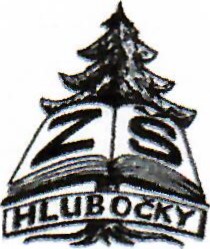 okres Olomouc, příspěvková organizaceOlomoucká 116, 783 61 HlubočkyIČO: 70982040	e-mail: zshlubocky@zshlubocky.cz     	        telefon: 603 873 490ŽÁDOST O PŘIJETÍ DÍTĚTE K ZÁKLADNÍMU VZDĚLÁVÁNÍŽadatel (zákonný zástupce dítěte)Jméno a příjmení, titul:	…………………………………………………………………………………….Datum narození:	…………………………………………………………………………………….Místo trvalého pobytu:	…………………………………………………………………………………….AdresátZákladní škola Hlubočky, okres Olomouc, příspěvková organizaceOlomoucká 116, 783 61 Hlubočky,zastoupená Mgr. Pavlem Pyšným, ředitelem školyŽádám o přijetí svého dítětejméno a příjmení …………………………………..………...………..…narozeného dne………………………… v ……...………………………st. občanství…..……….….……trvalé bydliště…………………………………………………..….....…….………...PSČ…………….…..doručovací adresa…………………………………………….……….……..……… PSČ…………..….…k povinné školní docházce do Základní školy Hlubočky, okres Olomouc, příspěvková organizace, Olomoucká 116, 783 61 Hlubočky ve školním roce 2024/2025.V……………………………..dne……………..			………………………………………….podpis zákonného zástupce dítěte